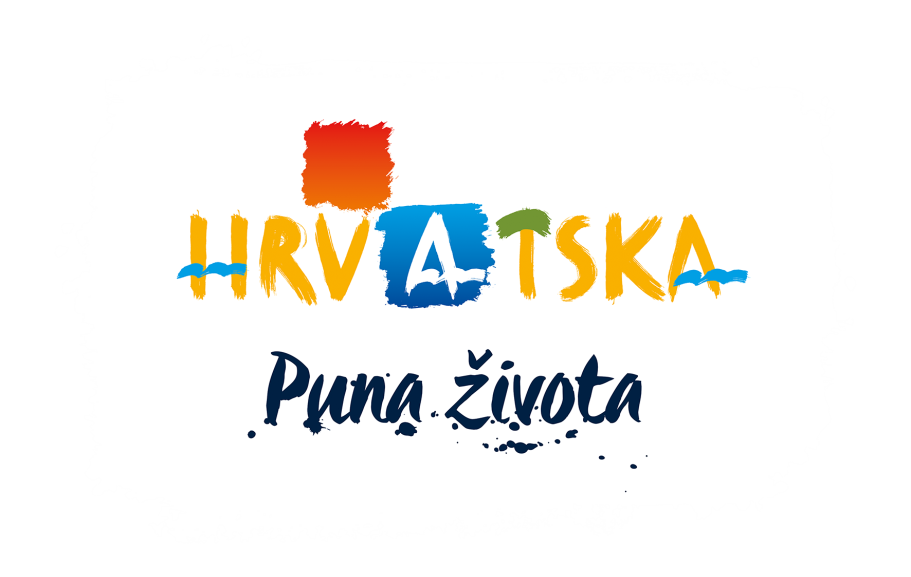 RED LETENJA HRVATSKIH ZRAČNIH LUKA U SEZONI „ZIMA 2023./2024.“SažetakPrema preliminarnim redovima letenja hrvatskih zračnih luka, tijekom zimskog reda letenja (odnosi se na letove u razdoblju od 29. listopada 2023. do 30. ožujka 2024. godine) moguće je sveukupno očekivati 24.537 operacija  putničkih zrakoplova u hrvatskim zračnim lukama (od navedene brojke, približno 6.800 operacija odnosi se na domaće linije, tj. poveznice između hrvatskih zračnih luka, dok se ostatak odnosi na planirane operacije prema stranim zračnim lukama) što bi u odnosu na red letenja zima 2022./2023., ukoliko dođe do realizacije svih planiranih linija, moglo predstavljati povećanje broja zrakoplovnih operacija od 25%.Najveći broj sveukupnih operacija putničkih zrakoplova (RH + inozemstvo) u promatranom razdoblju planiran je za ZL Zagreb (65%), a potom slijede ZL Split i Zadar, s podjednakim udjelom (12%).Gledano prema emitivnim tržištima, najveći broj direktnih zrakoplovnih linija povezivat će Hrvatsku s Njemačkom (29%), a zatim slijede Poljska (7%), Austrija (6%), Nizozemska (6%) i UK (5%). Sveukupno, tijekom zimske sezone letenja planirane su direktne poveznice Hrvatske sa 28 stranih država, (uglavnom je riječ o poveznicama s državama Europe, dok su poveznice s destinacijama na drugim kontinentima predviđene za Izrael, Katar, i UAE). Strani gradovi za koje je planirana najsnažnija povezanost (u slučaju pojedinih gradova na raspolaganju su letovi prema većem broju zračnih luka) tijekom promatranog razdoblja su Frankfurt, München, Beč, Amsterdam i London. Tijekom zimske sezone letenja Hrvatska planirane su direktne poveznice sa 69 stranih gradova.Sveukupno, na domaćim i stranim relacijama tijekom zimskog reda letenja najviše operacija planiraju prijevoznici Croatia Airlines, Ryanair, Trade Air i Lufthansa. Ukupan broj planiranih operacija putničkih zrakoplovaPrema preliminarnim redovima letenja hrvatskih zračnih luka, tijekom zimskog reda letenja (odnosi se na letove u razdoblju od 29. listopada 2023. do 30. ožujka 2024. godine) moguće je sveukupno očekivati 24.537 operacija putničkih zrakoplova u hrvatskim zračnim lukama (od navedene brojke, približno 6.800 operacija odnosi se na domaće linije, tj. poveznice između hrvatskih zračnih luka, dok se ostatak odnosi na planirane operacije prema stranim zračnim lukama) što bi u odnosu na planirani red letenja zima 2022./2023., ukoliko dođe do realizacije svih trenutačno očekivanih linija, moglo predstavljati povećanje broja zrakoplovnih operacija od cca. 25%.Najveći broj sveukupnih operacija putničkih operacija (RH + inozemstvo) u promatranom razdoblju planiran je za ZL Zagreb (65%), a potom slijede ZL Split i Zadar, s podjednakim udjelom (12%).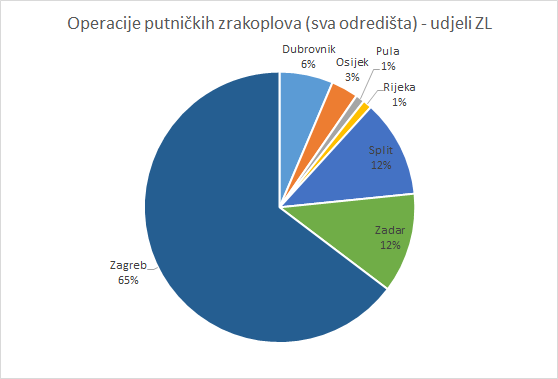 Najveći broj operacija putničkih operacija na relacijama samo prema inozemstvu (bez relacija unutar RH) u promatranom razdoblju planiran je za ZL Zagreb (76%) i ZL Zadar (13%).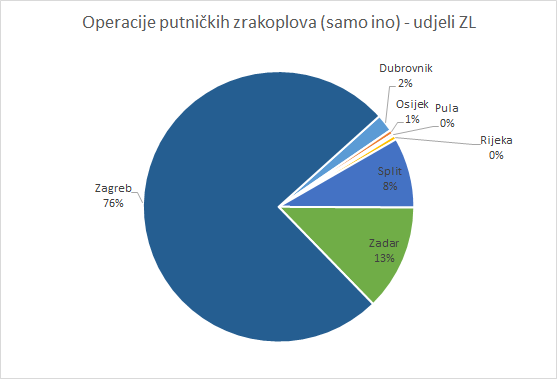 Operacije putničkih zrakoplova prema odredišnim državamaNajveći broj operacija putničkih zrakoplova na linijama prema inozemstvu sveukupno je planiran prema Njemačkoj, Poljskoj, Austriji i Nizozemskoj. Sveukupno, tijekom zimske sezone letenja planirane su direktne poveznice Hrvatske sa 28 stranih država, (uglavnom je riječ o poveznicama s državama Europe, dok su poveznice s destinacijama na drugim kontinentima predviđene za Izrael, Katar, i UAE). U slučaju tri države (Latvija, Portugal. Rumunjska) riječ je minimalnom broju (u rasponu od 1 do 4) sveukupnih letova tijekom spomenutog razdoblja.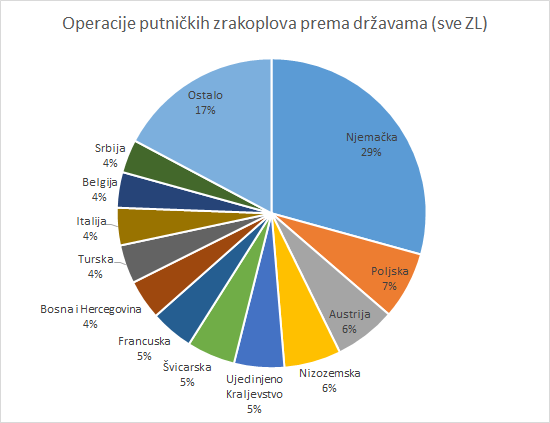 Ukupan broj planiranih operacija putničkih zrakoplova prema stranim gradovimaStrani gradovi za koje je planirana najsnažnija povezanost (u slučaju pojedinih gradova na raspolaganju su letovi prema većem broju zračnih luka) tijekom promatranog razdoblja su Frankfurt, München, Beč,  Amsterdam i London. Tijekom zimske sezone letenja Hrvatska planirane su direktne poveznice sa 69 stranih gradova (iako je u nekim slučajevima riječ o svega nekoliko letova tijekom spomenutog razdoblja, što je vidljivo iz cjelovite rekapitulacijske tablice – primjerice, za 19 gradova riječ je o manje od 10 letova tijekom spomenutog razdoblja).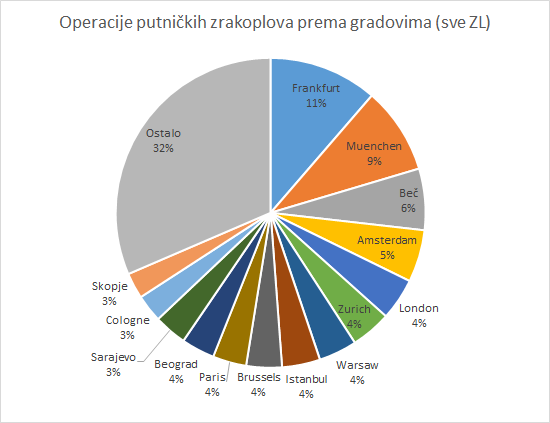 TOP 20 zračnih luka s najvećim brojem planiranih operacija na relacijama s Hrvatskom je u nastavku:Ukupan broj planiranih operacija putničkih zrakoplova prema prijevoznikuSveukupno, na domaćim i stranim relacijama tijekom zimskog reda letenja najviše operacija planiraju prijevoznici Croatia Airlines, Ryanair, Trade Air i Lufthansa. Sveukupno, planirano je kako će na linijama prema Hrvatskoj realizirati 27 različitih zrakoplovnih prijevoznika (iako je u nekim slučajevima riječ o svega nekoliko letova pojedinih prijevoznika tijekom spomenutog razdoblja, što je vidljivo iz cjelovite rekapitulacijske tablice – primjerice, za pet prijevoznika riječ je o manje od 10 letova tijekom spomenutog razdoblja).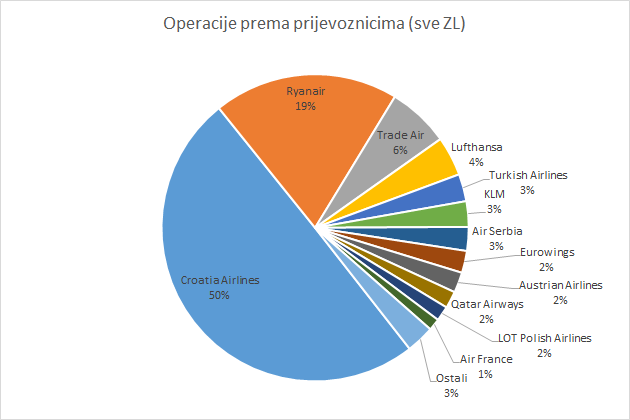 Rekapitulacija planiranih operacija putničkih zrakoplova – svi letoviRBZračna lukaUkupan broj operacija (dolaznih / odlaznih letova)1. Frankfurt/Main - Frankfurt Airport (Rhein-Main-Flughafen)1.9082. Muenchen (Munich) - Franz Josef Strauss1.6043. Beč - Vienna International1.1354. Amsterdam - Amsterdam Airport Schiphol9665. Zurich (Zürich) - Kloten7456. Istanbul - Istanbul Atatürk Airport7047. Beograd - Nikola Tesla International6168. Paris - Charles de Gaulle6149. Sarajevo60810. Cologne - Cologne Airport (Flughafen Köln/Bonn)51011.Skopje47812.Brussels - Brussels Airport47413.Doha - Doha International Airport44014.Rim - Fuimicino41115.London - Heathrow40416.Warsaw - Frédéric Chopin38417.Berlin34018.Copenhagen - Copenhagen Airport32619.Krakow (Cracow) - John Paul II International Airport32420.Warsaw Modlin Airport324Država/prijevoznik/ZLDubrovnikOsijekPulaRijekaSplitZadarZagrebTotalAustrija322110821135Austrian Airlines3221474527Croatia Airlines608608Belgija658658Croatia Airlines474474Ryanair184184Bosna i Hercegovina736736Croatia Airlines736736Cipar9696Ryanair9696Danska20306326Croatia Airlines20306326Francuska2032744796Air France308308Croatia Airlines306306Ryanair130130Transavia France448Volotea162844Grčka5656Aegean Airlines5656Hrvatska1192704217176136968824816827Croatia Airlines1099131109968822175234El Al Israel Airlines11Trade Air92704861762702641592Irska14110190314Aer Lingus1414Ryanair110190300Italija311382693Croatia Airlines31110321Ryanair372372Izrael71522Croatia Airlines55El Al Israel Airlines71017Katar440440Qatar Airways440440Latvija44Croatia Airlines44Mađarska216216Ryanair216216Makedonija478478Croatia Airlines478478Malta184184Ryanair184184Nizozemska4410081052Croatia Airlines306306KLM44616660Ryanair8686Norveška9494Ryanair9494Njemačka128888892072432385186Croatia Airlines11488886246015182492Eurowings266302568Lufthansa14309761020Ryanair6644421106Poljska8643841248LOT Polish Airlines384384Ryanair864864Portugal22Croatia Airlines22Rumunjska11Croatia Airlines11Srbija616616Air Serbia616616Španjolska4236240Croatia Airlines44Iberia Airlines426Ryanair230230Švedska216136352Ryanair216136352Švicarska4699750895Croatia Airlines4491608743EasyJet Switzerland88Edelweiss Air22Ryanair142142Turska88628716Freebird Airlines1212Turkish Airlines88616704Ujedinjeni Arapski Emirati226226Flydubai226226Ujedinjeno Kraljevstvo8040108700928British Airways230230Croatia Airlines20154174easyJet1414easyJet UK4242Jet2.com32638Ryanair108316424TUI Airways66Grand Total1565792263264285629261587124537